GUÍA DE CIENCIAS NATURALES 1° BÁSICO SEMANA 9 DEL 25 AL 29 DE MAYOSERES VIVOS Y NO VIVOSObjetivo: (O.A1) Reconocer y observar, por medio de la exploración, que los seres vivos crecen, responden a estímulos del medio, se reproducen y necesitan agua, alimento y aire para vivir, comparándolos con las cosas no vivas.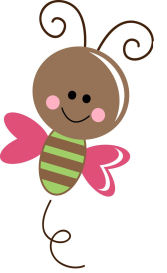 En el siguiente recuadro tendrás que dibujar las cosas que observaste en el recorrido que hiciste por tu casa y con la ayuda de un adulto escribir cómo son sus características.Observa atentamente el siguiente dibujo.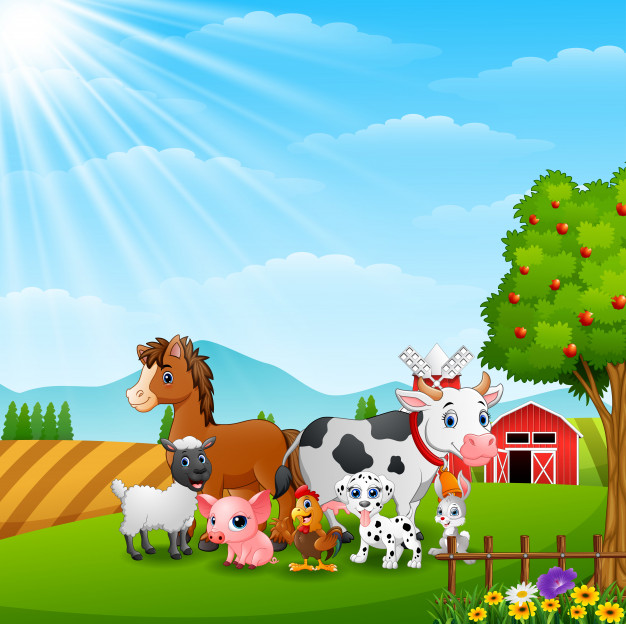 ACTIVIDAD:Nómbrale a un adulto todos los seres vivos que encuentres.Marca con una X todos los seres NO vivos que encuentres.Dibuja en los siguientes recuadros 3 seres vivos que no se encuentren en la imagen.Ser vivo o no vivoTamañoFormaTextura